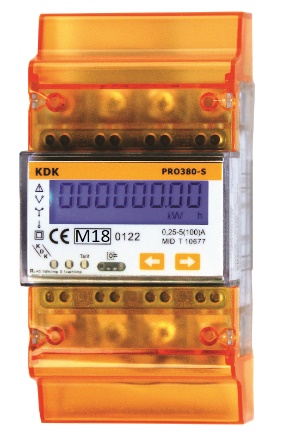 Elektronischer Drehstromzähler für die Montage auf DIN-HutschieneWandlermessende Ausführung mit frei einstellbarem Wandlerverhältnis.
Energiemessung in Bezugs- und Lieferrichtung in 2 Tarifen. 
Hinterleuchtetes Display zur einfachen Ablesung von Wirk- und Blindenergie als auch
Momentan Leistungen wie Wirk-, Blind-, und Scheinleistung. Anhand der Pfeiltasten 
oder der IR-Schnittstelle ist eine einfache Auslesung und Parametrierung möglich. 
Mit einer RS485 Modbus- und je einer S0-Schnittstelle für Bezug und Lieferung.Technische DatenZulassung: MID-Konformität, Eichgültigkeit von 8 JahrenNennstrom (In): 1,5(6) ANennspannung (U): 3x230/400 VFrequenz: 50 Hz
S0-Impulsausgang: 10000 Imp/kWh (frei einstellbar)
Schutzart: IP 51
Gewicht: 0,4 kgMaße (BxHxT): 70 x 140 x 63 mm (4TE)Anzeige: blau hinterleuchtetes LC-Display (frei einstellbar)
Stelligkeit: 8-stellig (999999,11)Eigenverbrauch: < 2W – 10VATemperaturbereich: -25° bis +70°CMax. Leiterquerschnitt: Hauptklemmen 10 mm²Max. Leiterquerschnitt: Zusatzklemmen 2,5 mm²KommunikationRS485 Modbus-Schnittstelle:
Frei programmierbar zwischen: 600, 1200, 2400, 4800, 9600 (Standardeinstellung)

S0-Impulsausgänge: 2 Stück (je eine für Bezug- und Lieferrichtung)Impulsrate: 0,01 Imp/ kWh bis 10.000 Imp/ kWh frei ProgrammierbarInfrarot KommunikationsschnittstelleInfrarot Wellenlänge: 900 - 1000nmKommunikationsabstand: direkt ProtokollIEC62056-21:2002 (IEC1107)Optional mit Programmier-Adapter und Tastkopfhalterung für Infrarot Schnittstelle inkl. 
Software zum Programmieren und Auslesen des Zählers über einen PC.Bestellnummer:	420506PRO-ModbusBezugshinweis: 	KDK Dornscheidt GmbH		In der Brückenwiese 7 ● 53639 Königswinter		Tel.: 02244 / 919944-0 ● Fax: 02244 / 91994-14		E-Mail: info@kdk-dornscheidt.comInternet: www.kdk-dornscheidt.de